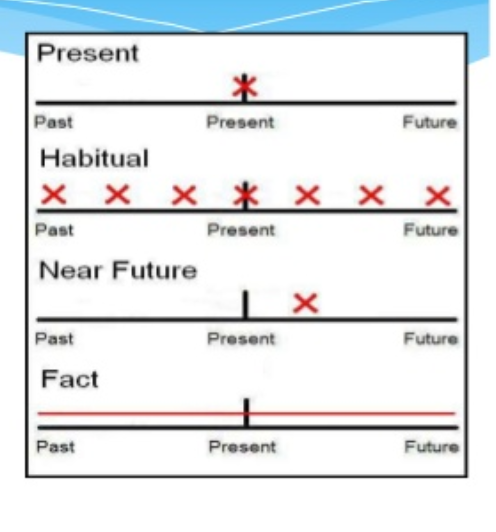 (DIALOG in pre-activity)Mia :  Hi Mom. It`s me! I`m in AUSTRALIA!Mom : Hello. Mia !  It`s night time here. I was sleeping when you called.Mia : Oh, sorry . Mom . I forgot about the time.Mom : It`s OK. While you were eating breakfast, we were eating dinner. And while you were visiting places, we were going to bed !Mia : Oh yes ! Hey listen Mom!  We did diving at beautiful coral reef!Mom : Wow !  Was it fun ?Mia : Yes it was great. We wore  wetsuits, snorkels, and masks.  I was looking  at the colorful coral when I saw a shark.Mom : You were swimming with sharks?Mia :  Yes ! But it`s OK Mom. I was diving with an instructor when we saw the shark. These sharks aren`t dangerous! They`re friendly.Mom : Are you sure ?Mia :  Yeah Mom !  I`m sure. Go back to bed now.  Good night!Mom :   Good night !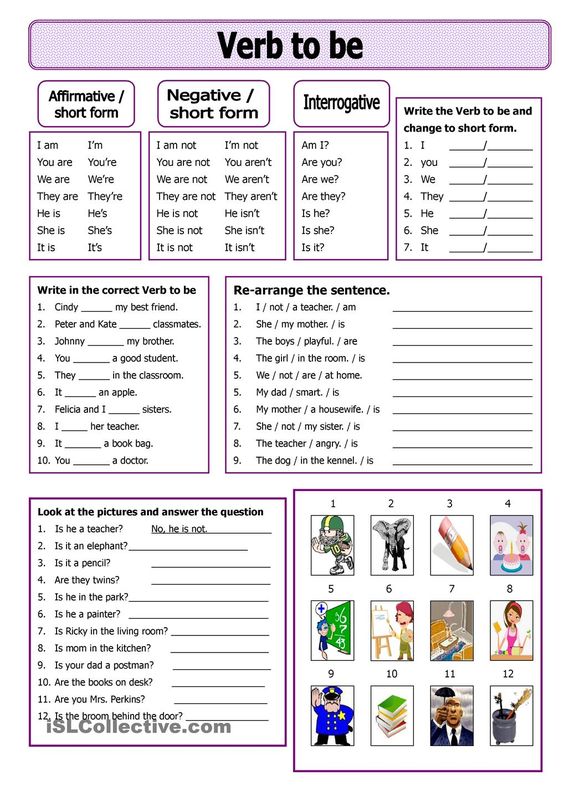 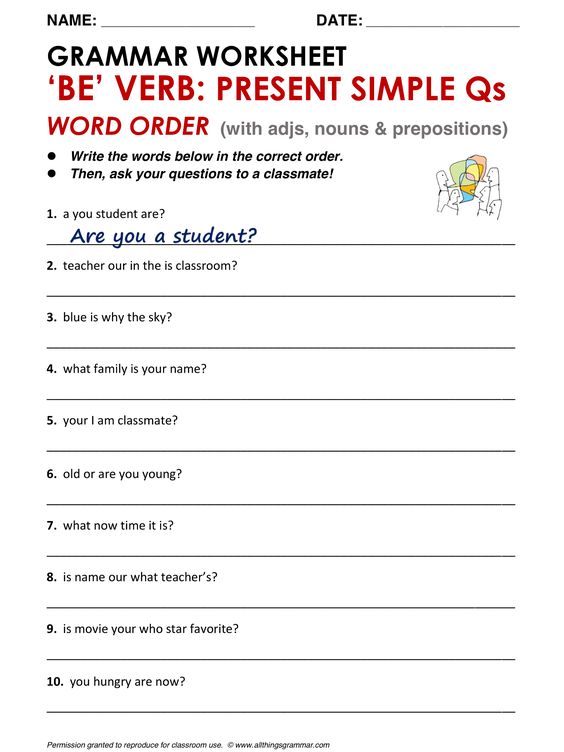 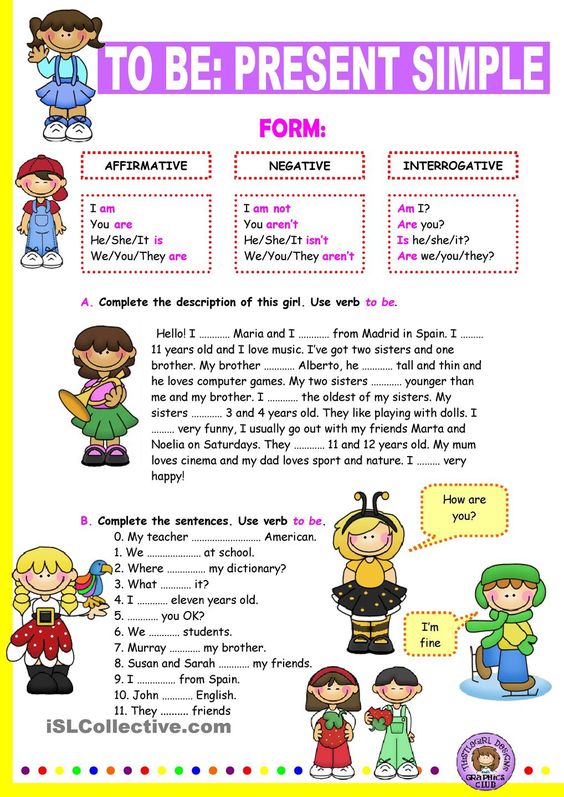 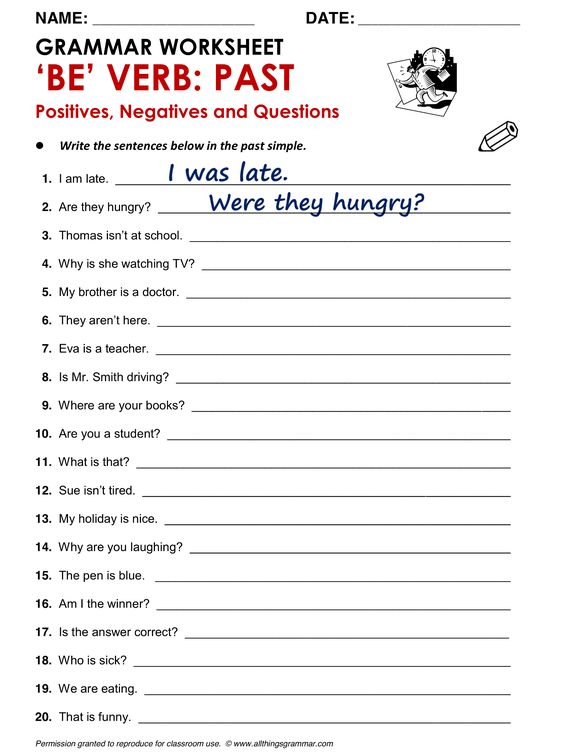 ☐ Listening   ☐ Speaking   ☐ Reading   ■Grammar  ☐ WritingTopic: Trip to Australia (the present and past tense of be-verb)Instructor:Chloe, Claire, TerryLevel:False BeginnerStudents:12Length:30 minutesMaterials:Pictures of Australia ( for eliciting the sentence)Given dialog 4 copies of practice work sheets (#1~4)White Board and board markers Substitution table, Time lineAims:Ss can understand the concept of be-verb.Can understand the concept of the present & past tense of be-verb.Can speak to loudly and confidently by using be-verb.Can write confidently by using be-verb.Can match the subject and be-verb form correctly in sentence.Language Skills: Speaking : Drilling, practice activity and sharing own ideaListening : Listen to the teacher’s instruction, explanationReading : Reading given dialog and practice worksheets to answer questionWriting  : Worksheet answers and composing sentences in be-verbLanguage Systems:Lexis  : Learning new words that are used as be-verbPhonology : DrillingGrammar : Knowing the pattern on making present and past be-verbFunction : Describing own sentence related to present and past be-verbAssumptions:Ss have little familiarity with basic English words.Ss will have a curiosity about Australia and travel.Ss have a basic and common background on Australia.Anticipated Errors and Solutions:Ss cannot understand teacher’s speaking or dialog contents.→ T speaks to clearly and slowly, repeats or gives instructions on dialog.Ss are difficult to follow and fill in the work sheets.→ T will give more time or instructions.     Or will give a guidance individually.References:“Next stop 5” , Viv Lambert, MacmillanLead-InLead-InLead-InLead-InMaterials: Pictures of AustraliaMaterials: Pictures of AustraliaMaterials: Pictures of AustraliaMaterials: Pictures of AustraliaTimeSet UpStudent ActivityTeacher Talk 4 minWhole classProcedure:<Greeting>Hi, Everyone! How are you today?How was your weekend?<Eliciting>Please see these pictures.What do you think about the pictures where they are?(Ss answer might be ‘Australia’. If there are wrong answers, T will elicit or draw out the answer.)Yes, you’re right. Today we’ll talk about trip in Australia and learn the basic contents of grammar. Pre-ActivityPre-ActivityPre-ActivityPre-ActivityMaterials: Given dialogMaterials: Given dialogMaterials: Given dialogMaterials: Given dialogTimeSet UpStudent ActivityTeacher Talk 3 minWholeclassReading with Teacher Procedure:T:Ok, I’ll give you guys one dialog between one daughter and mother during a  trip in Australia. I(T)  will be a mother and you(Ss)  are the daughter , ‘Mia’.Please go ahead, Mia is first. (T and Ss will have a dialog together.)CCQWho is the Ss role?What are you supposed to do with me?After reading the dialog, T asks some questions to Ss.What was Mia doing mainly?Where is Mia?Why was Mia so excited?Main ActivityMain ActivityMain ActivityMain ActivityMaterials: Given dialog, white board and markerMaterials: Given dialog, white board and markerMaterials: Given dialog, white board and markerMaterials: Given dialog, white board and markerTimeSet UpStudent ActivityTeacher Talk 10 minWhole classProcedure: <Instructions>T will give Ss the explanations and instructions regarding Be-verb present and past tense.T : We call this word a be-verb. Please repeat after me.“Be-verb.”  (Ss repeat)Be-verb is a verb shows action or a state of being. The be-verb must match subjects.PresentI amHe/ she / it  isThere is / areWe form the simple present by using the basic verb “AM, ARE, IS”‘I AM happy today . She IS happy today . We ARE happy today.’To explain that something happens all the time, repeatedly, usually, or is a fact‘Where is Mia ?’‘She is in Australia !’CCQAre there any kinds of expressions about be verb present?What does it mean by be-verb present tense?PastI/ He/she / it  wasYou/ we / they wereThere was /wereWe form the simple past by putting ‘WAS/ WERE.’‘I WAS happy yesterday . She WAS happy yesterday. We WERE happy yesterday.’To  show that an action happened in the past and is completely finished actions in the past.and  use past simple tense when we talk about complete.CCQAre there any kinds of expressions about be verb past?What does it mean by be-verb past tense?The simple present tense is used to describe an action that is regular , true or normal1. Use the simple present to express the idea that an action is repeated or usual.The action can be a habit, a hobby, a daily event or something that often happens2. Facts or generalizations :  the simple present can also indicate the speaker believes that a fact was true before, is true now , and will be true in the future.Seoul is the capital of koreaWindows are made of glasses3.  Sometimes use the simple present to express the idea that an action is happening or is not happening now.I am here !She is not here now !We will figure out by practicing the sample sentences.Post ActivityPost ActivityPost ActivityPost ActivityMaterials: WorksheetsMaterials: WorksheetsMaterials: WorksheetsMaterials: WorksheetsTimeSet UpStudent ActivityTeacher Talk 7 min3 min2 minWhole classWholeclassWhole class Work sheetTeacher’s wrap upControlled Practice (Prepare)<Instruction>-Distribute the worksheets-I have here 3 copies of your grammar worksheet. You can also find here some more useful be-verb that we didn’t encounter today. It has several blanks for you to fill in using the be-verb.You have 6 minutes to answer the 3 copies of worksheets.CCQ1. What will you do?2. How long is the answering?(monitor discreetly)T: Time’s up! I already checked your answers on activities while you are working. Now let’s answers the worksheets and share. Please draw your answer on the board.T: Thank you for participating! Please go back to your seat! We will read description of the girl on the blank paper together. (Wrap up)T: Did you understand well this class      today?Are there any questions?That’s all what we prepared for grammarlesson! Thank you for listening! Everyone good job today. I feel so happy to see that everyone understand our lessons well.SOS ActivitySOS ActivitySOS ActivitySOS ActivityMaterials: Extra worksheets, white board and markerMaterials: Extra worksheets, white board and markerMaterials: Extra worksheets, white board and markerMaterials: Extra worksheets, white board and markerTimeSet UpStudent ActivityTeacher Talk1.Use more extra 2~3 copies of grammar worksheet. Those also include be-verb present and past tense comprehensive questions.2.The another plan involves the general verb present tense.Using the simple present to express the idea that an action is repeated or usual.The action can be a habit a hobby a daily event or something that often happensI play soccer.School opens every morning at 7.